PENERAPAN MODEL PEMBELAJARAN KOOPERATIF JIGSAW DENGAN MENGGUNAKAN MEDIA ARTIKEL UNTUK MENINGKATKAN HASIL BELAJAR SISWA( Suatu Penelitian Tindakan Kelas dalam proses pembelajaran  IPS di Kelas V SDN Panongan II Kec. Jatitujuh  Kab. Majalengka )SKRIPSIDiajukan untuk Memenuhi Salah Satu Syarat dalam menempuh ujian sidang sarjana pendidikan pada program studi PGSD Fakultas Keguruan dan Ilmu Pendidikan Universitas Pasundan BandungOleh :M. Azi Rahmat Fauzi085060087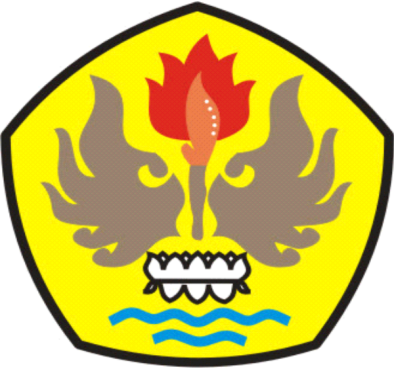 PROGRAM STUDI PENDIDIKAN GURU SEKOLAH DASARFAKULTAS KEGURUAN DAN ILMU PENDIDIKANUNIVERSITAS PASUNDAN BANDUNG2012